DayCharacterPark & LocationTime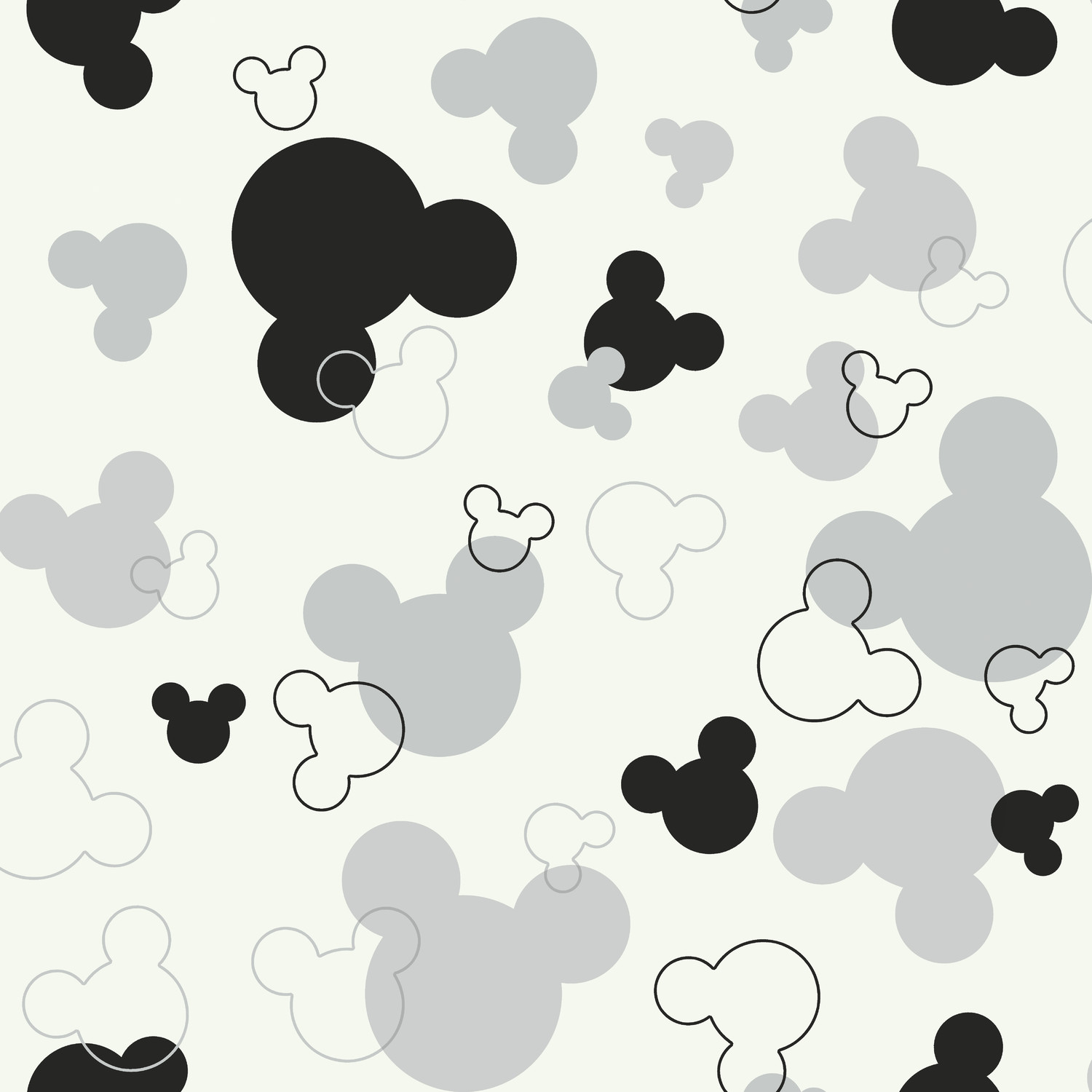 